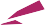 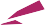 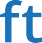 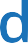 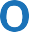 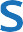 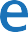 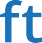 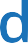 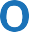 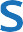 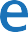 Dear Job Aspirant,We wish to connect with you for below position of Sr Software Engineer (Embedded C)Designation: Sr Software Engineer (Embedded C)Qualification: B.E/B. Tech - Electronics/E&TC/ or equivalentLocation: PuneExperience: 4+ years Founded in 1999, Softdel (a UNIDEL company) connects devices, enterprises, and people. Our distinctiveness lies in simplifying enterprise connectedness in smart buildings and smart factories creating unprecedented benefits for our customers and their eco-systems. Headquartered in Stamford, CT, USA, with offices in Japan, and India, we deliver domain expertise and technology-driven solutions to help companies turn digital challenges into opportunities. Our two-decade-long product engineering experience of serving global leaders in the automation & controls industry has catapulted Softdel to an enviable position in the Industrial and Buildings IoT value chain.For more information, visit www.softdel.com. Follow on LinkedIn and Twitter. Roles and Responsibilities: Contribute to all aspects of software development, architecture, design, Implement the best practices and coding standards of the project.Comply with all applicable development processes. Should be able to work independently as well as with team.Contribute to programming, and developer testing.Essential Skills:Experience with Embedded system design and development with C language.Well versed with 8/16/32 bit microcontrollers and its peripherals.Well versed with communication protocols such as UART, SPI, I2C Experience in device driver development and hardware board bring up.Hands on experience in using debuggers, simulators, and oscilloscope.Able to read hardware schematics.Proficient understanding of code versioning tools like Git and SVN.Self-motivated, innovative, willing to pursue new technical areas and capable of working independently.Desired Skills:Experience with scripting language. VBA, Python or Bash preferred.Knowledge of C++ and OOPS concepts.Knowledge of systems/ products with Wi-Fi, Ethernet interfacesKnowledge of IoT protocols like MQTT, COAP, REST etc.Knowledge of BACnet IP + MSTP, Socket programming (TCP/IP). (Essential for BACnet position)Knowledge of HART and ModbusRegards,HR Team – Softdel SystemsEmail: - careers@softdel.com     Website: - www.softdel.com